Projection d’une œuvre avec la caméra documentSchéma d’aide à la décision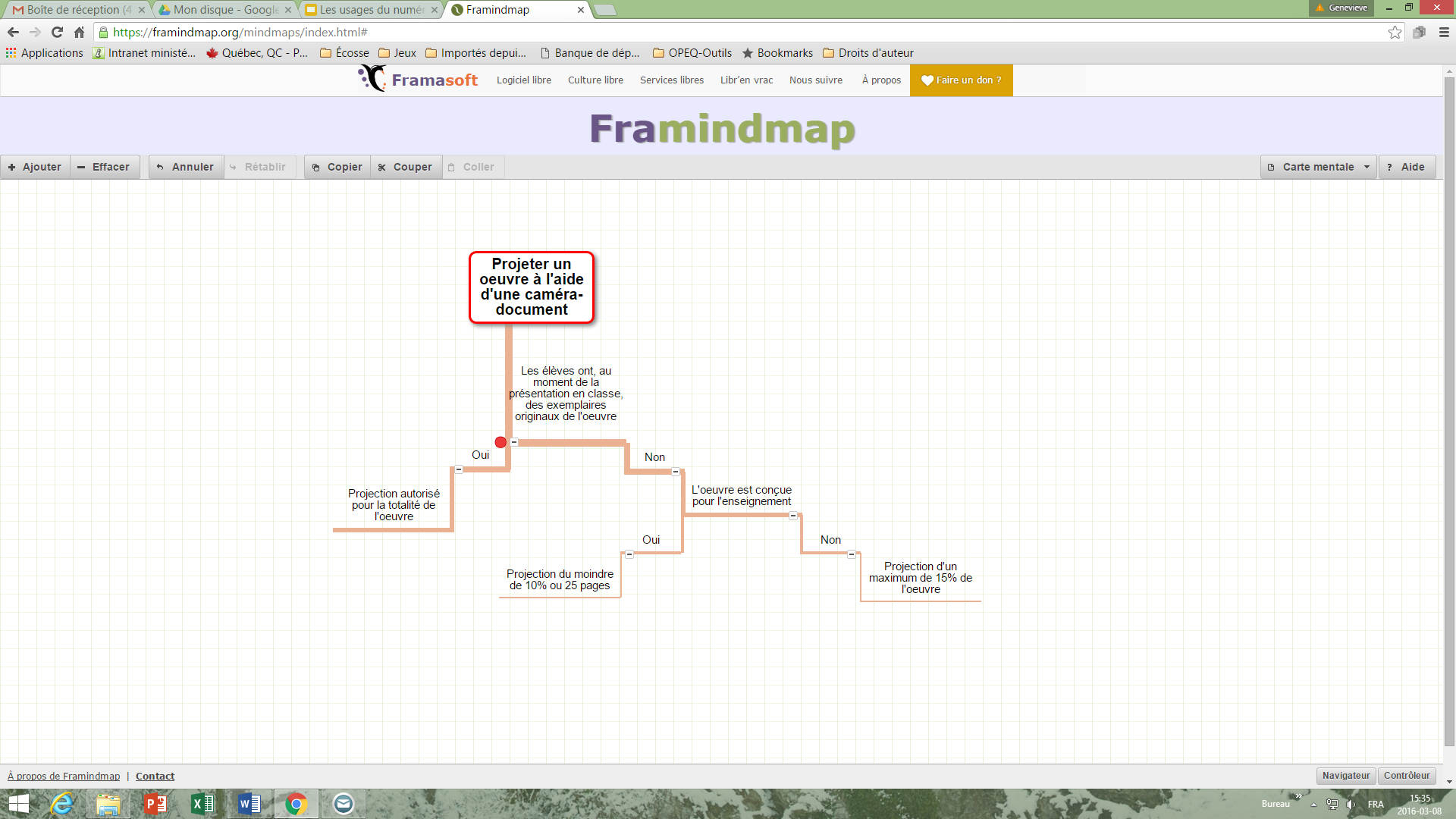 